English activities Word Wizard p.88,89,92,93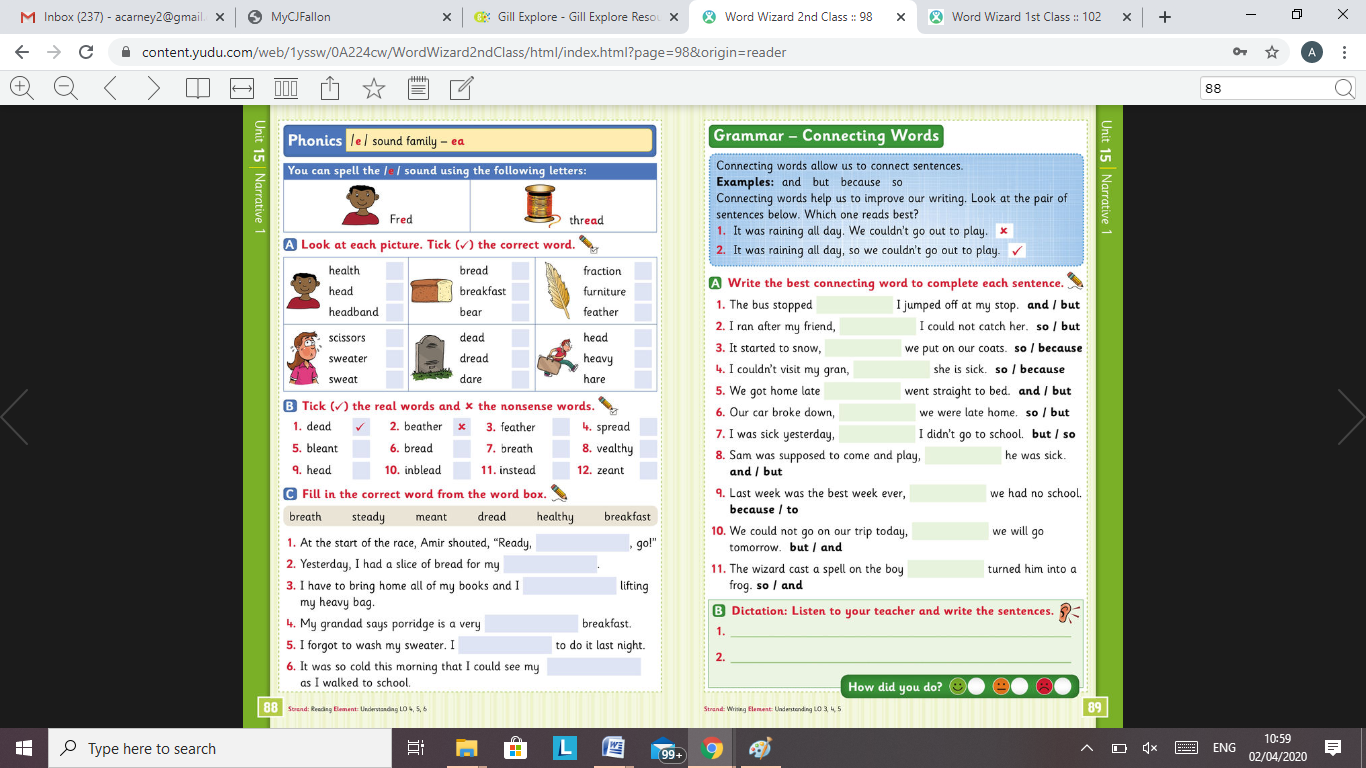 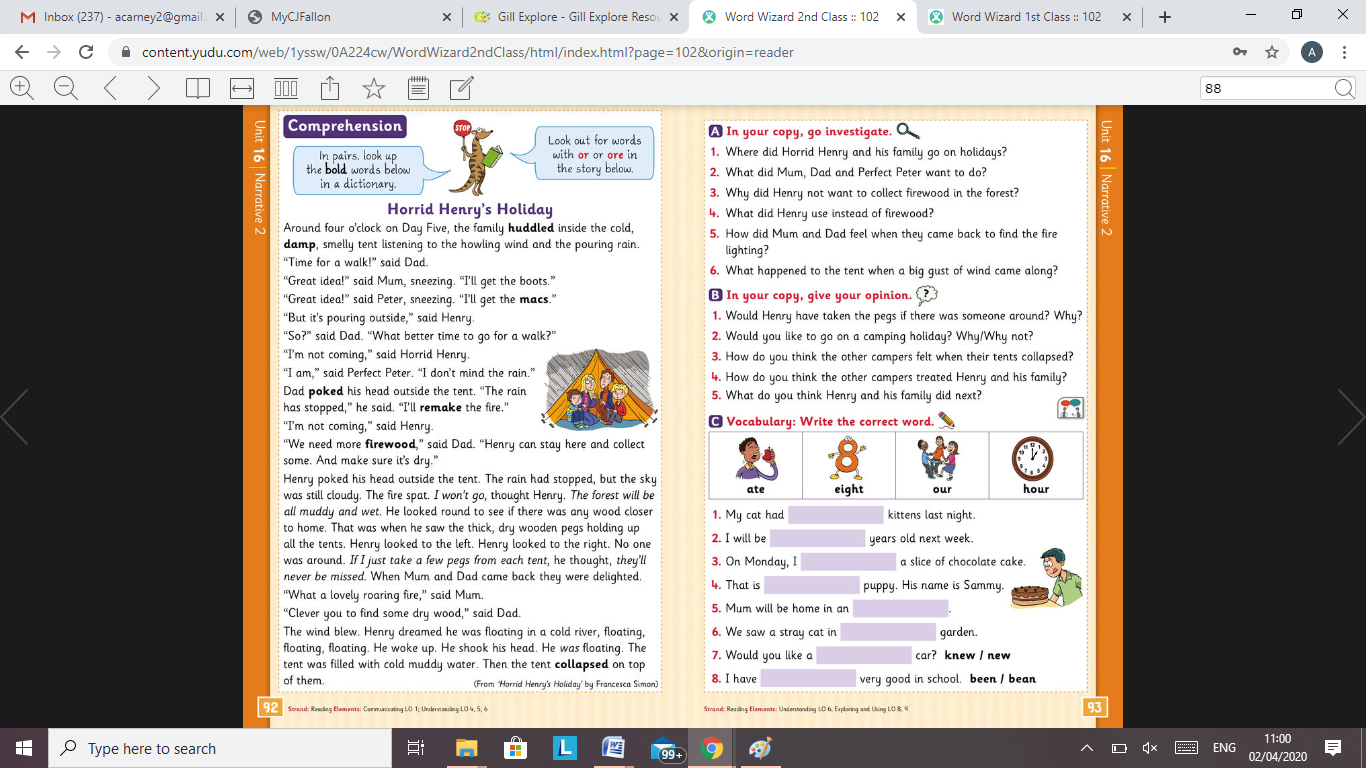 